Presseaussendung
30.07.2012Staatsmeisterschaften in ZwettlNach neun Tagen, an denen 94 SchachsportlerInnen sich im Hamerlingsaal in Zwettl trafen um die neuen Staatsmeister zu ermitteln, wurde am Sonntag, dem 29. Juli, die Abschlussfeier mit der Siegerehrung abgehalten. Der Präsident des NÖ Schachverbandes HD SR Franz Modliba konnte den Landtagsabgeordneten Stadtrat Franz Mold und das Vorstandsmitglied des ASVÖ Niederösterreich Regierungsrat Wolfgang Mader begrüßen. Präsident Modliba bedankte sich bei allen Sponsoren und Förderern dieses Events, vor allem aber beim Schachklub Zwettl um Obmann Paul Horak und Christian Schierhuber, die einen reibungslosen Ablauf ermöglichten.Das Schiedsrichterteam Andrea und Peter Stadler agierte äußerst umsichtig und Mag. Karl Theny sorgte dafür, dass jeden Tag 36 Partien LIVE im Internet mit entsprechender LIVE-Kommentierung verfolgt werden konnten.Herren: Turnierfavorit David Shengelia vom Schachklub Baden, der einzige Großmeister im Feld konnte nach anfänglichen Schwächen in der 7. Runde mit einem Sieg über den bis dahin führenden IM Georg Fröwis das Ruder herumreißen und mit einem starken Finish den Staatsmeistertitel mit einen halben Punkt Vorsprung auf seinen Verfolger fixieren. Die Silbermedaille holte sich Mario Schachinger, die Bronzemedaille ging an den Vorjahressieger Georg Fröwis. Die Wiener Joachim Wallner und Siegfried Baumegger komplettierten das Spitzenfeld. Diese Verfolgergruppe brachte es auf 6,5 Punkte.Damen: Hier kam es zur größten Sensation. Nicht die hohe Favoritin und Titelverteidigerin Eva Moser aus Graz, Nummer 25 der Damenweltrangliste, holte sich den Sieg, sondern Anna-Christina Kopinits, die für den Schachklub Wulkaprodersdorf antritt. Dieser Erfolg war nur deswegen möglich, weil Lisa Hapala, NÖ. Landesmeisterin, Moser in der vorletzten Runde bezwingen konnte und so den Weg für Kopinits frei machte. Die Bronzemedaille holte sich ebenfalls überraschend die Vorarlbergerin Annika Fröwis mit 5,5 Punkten vor ihrer Landsfrau Helene Mira und der Kremserin Lisa Hapala. Fünf Zähler erreichten noch die Tirolerin Anna-Lena Schnegg, die beiden Wienerinnen Veronika Exler, Katharina Newrkla und die Oberösterreicherin Laura Nagy.Endstand DamenEndstand Offene Klasse58 Teilnehmer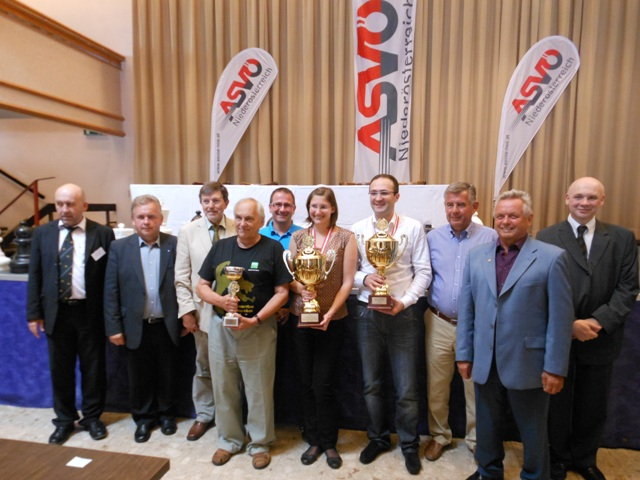 Termine10.08.-11.08.2012
Offene Leibnitzer BezirksjugendmeisterschaftWagna - Mehrzwecksaal der Volksschule, 5 Runden Schweizer System, Nennschluss:09.00 Uhr.Ausschreibung (pdf)11.08.-15.08.2012
Südsteirisches Weinland-OpenWagna - Mehrzwecksaal der Volksschule, 5 Runden Schweizer System, Nennschluss: 14.30 Uhr.Ausschreibung (pdf)18.08.2012
Steirische Landesmeisterschaft Schnellschach
Sepp Katholnig Gedenkturnier mit GrillpartyGraz - Brauhaus Puntigam, 9 Runden Schweizer System, Wertungen: Allgemeine Klasse, Damen, Team.
Nennungen an: styria@chess.atAusschreibung (pdf)24.08.2012
Steirische Landesmeisterschaft BlitzschachGraz - Brauhaus Puntigam, Rundenturnier mit qualifzierten Teilnehmern und Restplätzen. Qualifzierte und Interessierte nennen an: styria@chess.atAusschreibung (pdf)24.08.2012
Steirische Landesmeisterschaft Damen BlitzschachGraz - Brauhaus Puntigam, Rundenturnier mit qualifzierten Teilnehmerinnen. Qualifzierte und Interessierte (Restplätze) nennen an: a.schmidbauer12@gmail.comAusschreibung (pdf)25.08.-02.09.2012
19. Internationales Open GrazGraz - Brauhaus Puntigam. Erstmals drei Gruppen: A und B 9 Runden Schweizer System, Nennschluss: 14.30 Uhr vor Ort. 
NEU!! C-Gruppe: 5 Runden Schweizer System, Nennschluss: 18.00 vor Ort. Voranmeldung erbeten.Ausschreibung (pdf), Invitation
Online-Anmeldung
Steirische Turniere siehe 	http://styria.chess.at Bundesweite Turniere siehe 	http://www.chess.at Europäische Turniere siehe 	http://www.europechess.net Weltweite Turniere siehe 	http://www.fide.com Rg.NameEloPkt. Wtg11WIMKopinits Anna-Christina 22257432IMMoser Eva 24236,542,53Fröwis Annika 19655,5444WIMMira Helene 20975,542,55WMKHapala Lisa 19995,5406Schnegg Anna-Lena 2098541,57WFMExler Veronika 2091540,58WFMNewrkla Katharina 21575409WMKNagy Laura 186753610WFMHorvath Maria 201243711Fritz Rebecca 169934112WMKZechner Andrea 192134013WMKHapala Michaela DDr.1749336Rg.NameEloPkt. Wtg11GMShengelia David 2545751,52FMSchachinger Mario 23826,5533IMFröwis Georg 23666,5494FMWallner Joachim 23096,5495IMBaumegger Siegfried 24476,547,56IMKreisl Robert 24046537Menezes Christoph 22736458NMSrienz Christian 23006449FMDenk Adolf 227264210IMPötz Florian 24155,551,511IMNeubauer Martin Mag.24335,548,512FMKilgus Georg 24105,54813IMPilaj Herwig Mag.23385,54614IMKnoll Hermann 23135,54615IMSchroll Gerhard Dr. MMag.23945,54616IMWeiss Christian 2417545,517IMKummer Helmut 236254418Hofmann Thomas 208254419IMDanner Georg 2370543,520IMSchneider-Zinner Harald 2377543